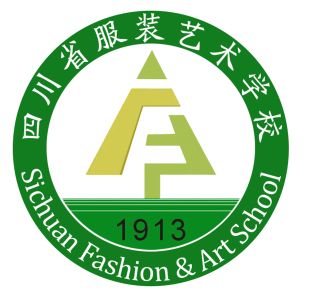   酒店管理  专业  2019  级        2019年8月制定人才培养方案体例框架和基本要求一、专业名称及代码专业名称： 高星级饭店运营与管理专业代码：130100二、入学要求初中阶段教育毕业生或同等学力人员三、基本学制三年，中专四、职业面向（一）服务面向填写说明：对应行业参照现行的《国民经济行业分类》；主要职业类别参照现行的《国家职业分类大典》；根据行业企业调研，明确主要岗位类别（或技术领域）；根据实际情况举例职业资格证书或技能等级证书。（二）职业发展路径（三）职业岗位及职业能力分析表1  主要工作岗位及其岗位能力分析培养目标与培养规格本专业培养拥护党的基本路线，具有酒店行业高尚的职业道德、酒店服务基本技能、酒店管理专门知识，具有现代管理理念以及中、高级酒店服务技术和管理水平等实际工作能力，具有创新意识和创新精神的德、智、体、美、劳全面发展，面向高星级酒店前厅、客房、餐饮等业务部门的领班、主管及部门经理为主要就业岗位，以酒店人力资源部、营销部等职能部门的经理、执行经理为发展目标的高星级酒店管理专门人才。（一）培养目标培养思想政治坚定、德技并修、全面发展，具有一定的科学文化水平、良好的职业道德和工匠精神、掌握餐饮、客房、前厅、康乐等专业技术技能，具备认知能力、合作能力、创新能力、职业能力等支撑终身发展、适应时代要求的关键能力，具有较强的就业创业能力，面向高星级酒店餐饮部、前厅部、客房部以及会议服务领域，能够从事餐饮、客房、前厅和会议等工作的高素质劳动者和技术技能人才。（二）培养规格1．素质具有正确的世界观、人生观、价值观。坚决拥护中国共产党领导，树立中国特色社会主义共同理想，践行社会主义核心价值观，具有深厚的爱国情感、国家认同感、中华民族自豪感；崇尚宪法、遵守法律、遵规守纪；具有社会责任感和参与意识。具有良好的职业道德和职业素养。崇德向善、诚实守信、爱岗敬业，具有精益求精的工匠精神；尊重劳动、热爱劳动，具有较强的实践能力；具有质量意识、绿色环保意识、安全意识、信息素养、创新精神；具有较强的集体意识和团队合作精神，能够进行有效的人际沟通和协作，与社会、自然和谐共处；具有职业生涯规划意识。 具有良好的身心素质和人文素养。具有健康的体魄和心理、健全的人格，能够掌握基本运动知识和一两项运动技能，达到《国家学生体质健康标准》要求，具有健康的体魄和心理、健全的人格；具有感受美、表现美、鉴赏美、创造美的能力，具有一定的审美和人文素养，能够形成一两项艺术特长或爱好；掌握一定的学习方法，具有良好的生活习惯、行为习惯和自我管理能力。2．知识掌握教育部规定的语、数、外、德育、计算机及体育等公共基础课程所需掌握的知识，能够熟练运用相关知识到现实生活、学习及工作中去，能够运用相关所学基础课程去解决问题。掌握酒店前厅、客房、餐饮部等职能部门的工作服务规范、服务技能，掌握酒店管理、酒店运营等方面的基本理论和基本方法，了解国内外酒店业发展的现状和趋势，熟悉相关产业研究的前沿理论和研究动态。3．能力（1）专业通用能力具备获取和更新酒店管理专业相关知识的学习能力，具有酒店高技术水平工作能力、管理能力，具有较强的服务意识，拥有良好的团队合作和沟通能力，具备一定的英语听说能力，具备良好的形体与礼仪，熟练的普通话和英语口语表达能力，具备较强的计算机运用能力，具备较强的创新意识和自我拓展能力。专业（技能）方向能力本专业应具备中、西餐服务、前厅服务、客房服务以及会议服务的相关技能，同时还应具备专业的语言表达能力、解决突发状况的应变能力、能够熟练使用OFFICE办公软件的应用能力、独立思考能力等。六、课程设置（一）课程结构（二）课程简介1.公共基础课（二）专业技能课1.专业核心课2.专业（技能）方向课（三）能力证书和职业证书要求注：必选的职业资格证书至少一个七、主要接续专业高职：酒店管理、旅游管理、会展服务与管理本科：旅游管理 八、学时安排（一）教学活动与时间分配表（按周分配）表2   教学活动与时间分配表（单位：周）（二）实践教学安排表（按周分配）表3 实践教学安排表（单位：周）（三）考证安排九、教学进程总体安排表4     教学进程安排表注：1. “各学期周学时分配”列中“X+Y周”的“X”指课堂教学周数；“Y”指停课实践周数；2. 实习实训专周是指停课进行实习实训，若为1周则在表中表示为“1W”，按1周30学时统计学时；3. 课程考核方式有“考查”与“考试”两种，在相应考核方式中注明考试或考查的学期；4.如专业基础课程与专业核心课程层次差异不大的专业，可不设专业基础课程这一级，全部归入专业核心课程；5. 选修课学时数为总学时的10%左右，请注明“限选”或“任选”，在备注处注明开课形式：课堂教学、网络课程自学或讲座；6. 素质拓展课程”专指与专业能力提高相关的课程。各系、专业可以根据教学需要，并结合第二课堂，自行安排并规定学生应修读学分；7. 课程代码在诊改办处查询，如为新课，按诊改办要求编码；8. “其他“板块中的内容各专业部根据实际需求添加内容。十、实施保障（一）师资队伍1.专业负责人情况2.专业教师情况（二）教学设施（一）实训实习环境本专业应配备校内实训实习室和校外实训基地。1.校内实训实习具备中、西餐实训室、客房实训室等，主要设施设备及数量见下表。2.校外实训基地教学资源本专业现有的教学资源主要有： 1.已有的高等教育“十一五”、“十二五”国家级规划教材； 2.已有的教育部专业教学指导委员会推荐教材及重点建设教材； 3.已有的技术标准、规范、手册和参考资料； （四）教学方法学生最终的学习效果可通过优秀、良好、中等、及格、不及格等几种形式来进行评价。其中，学习评价包括教师评价和学生评价，教师评价包括学校导师评价及企业导师评价，学生评价又分为学生自评及学生互评。各任课教师根据各门专业课程的考核方案，制定相应的评价标准，同时要兼顾过程性考核及终结性考核。学生自评为各生对于自己在课程学习过程的一种自我认知及客观评判，学生互评为各生对于他人在课程学习过程中的参与度、活跃度、贡献度等方面进行综合考量后，作出的中肯评价。（五）教学评价充分利用教学质量管理平台，借助微视频、照片、社交媒体等进行学生过程记录与评价。实施考教分离、考点标准化、分值比例规范。其中岗位实训的评价由企业导师主导，参照企业标准进行评价。毕业设计的选题必须是源自学徒岗位工作中遇到的问题，要有自己的切身感受和思考。（六）质量管理教学质量监控围绕以“现代学徒制”为指导思想，以“职业能力”为核心，“以生（徒）为本”的原则，构建包括政府、企业、行业、学生、家长等主体的质量监控组织体系，对学校教育和企业师傅教育教学进行督导和监控，建立课程标准、毕业标准、实践教学管理质量、学徒管理质量、学徒出师标准等监控制度，加强实时监控和过程监控，实施学校和企业、学生和家长、教育系统和社会等多元教学评价。十、毕业要求1.通过规定年限的学习，修满专业人才培养方案所规定的学分。2.取得本专业相应的职业资格证书和相关能力证书。3.综合素质评分达标。4.按合作酒店的学徒出师标准，通过考核后允许出师。序号对应行业（代码）主要职业类别（代码）主要岗位类别（或技术领域）职业资格证书或技能等级证书举例62614-03-05-014-04-01-014-04-01-024-04-02-01餐厅服务员前厅服务员客房服务员导游茶艺师调酒师导游证岗位典型工作任务职业能力要求对应职业能力课程所需职业资格证书餐饮服务员1、餐前准备2、对客服务3、席间服务4、会议服务5、宴会服务6、酒水服务7、收餐服务1、中、西餐、自助餐、会议和宴会服务的摆台、操作及服务技能；2、中、西餐、自助餐、会议和宴会预定及接待服务；3、上菜与分菜服务技能；4、点菜和酒水服务；餐饮服务与管理健康证客房服务员1、各类客房的清扫流程2、开夜床3、计划卫生4、中式铺床5、布草整理6、洗衣服务1、中式铺床技能2、退房、续住房、空房的清扫程序及服务流程3、查房流程4、开夜床服务流程客房服务与管理前厅服务员1、礼宾服务2、接待服务3、散客、团队服务4、问询、留言、代办服务5、协调宾客关系1、预定、入住、退房的服务程序及流程2、熟练使用前台操作系统3、礼宾服务流程（电梯服务）4、散客、团队、公司客人的服务流程5、接机服务、行李寄存、代订机票等服务前厅服务与管理序号课程名称主要教学内容和要求参考课时1职业生涯规划依据《中等职业学校职业生涯规划教学大纲》开设，并与专业实际和行业发展密切结合322职业道德与法律依据《中等职业学校职业道德与法律教学大纲》开设，并与专业实际和行业发展密切结合383经济政治与社会依据《中等职业学校经济政治与社会教学大纲》开设，并与专业实际和行业发展密切结合304哲学与人生依据《中等职业学校哲学与人生教学大纲》开设，并与专业实际和行业发展密切结合305语文依据《中等职业学校语文教学大纲》开设，并注重在职业模块的教学内容中体现专业特色3286数学依据《中等职业学校数学教学大纲》开设，并注重在职业模块的教学内容中体现专业特色2687英语依据《中等职业学校英语教学大纲》开设，并注重在职业模块的教学内容中体现专业特色2988体育与健康依据《中等职业学校体育与健康教学大纲》开设，并与专业实际和行业发展密切结合929计算机应用基础依据《中等职业学校计算机应用基础教学大纲》开设，并注重在职业模块的教学内容中体现专业特色6410公共艺术依据《中等职业学校公共艺术教学大纲》开设，并与专业实际和行业发展密切结合3211历史依据《中等职业学校历史教学大纲》开设，并与专业实际和行业发展密切结合3012公共选修课根据地方区域发展状况和专业特色，自定公共选修课，如心理健康、公关与礼仪、普通话、专业英语、应用数学、市场营销、节能减排、环境保护、现代科学技术及各类专题讲座（活动）等306序号课程名称主要教学内容和要求参考学时1前厅服务与管理散客、团队及预定客人的服务接待、入住及退房602康乐服务与管理游泳池、健身房等康了项目的服务流程603客房服务与管理退房、住客房、续住房、团队房以及开夜床的服务和清扫流程；计划卫生流程；904导游语言技巧导游词创作及讲解765普通话标准普通话发音306日语50音图、对客服务相关日语 60序号课程名称主要教学内容和要求参考学时1形体训练身体柔韧度、身体塑形、优美体型642服务礼仪坐姿、走姿、站姿、服务手势、微笑等303专业技能训练餐饮、客房、面试及导游词50序号职业资格名称颁证单位等级备注1茶艺师人力资源与社会保障局五级必选2咖啡师国资委商业技能鉴定与饮食服务发展中心咖啡师可选学期入学教育与军训课堂教学专业实践专业实践其它实践其它实践考试机动假期毕业教育(鉴定)合计学期入学教育与军训课堂教学实训实习社会实践公益劳动考试机动假期毕业教育(鉴定)合计第一学期3161424第二学期1541828第三学期1541424第四学期020828第五学期191424第六学期515121总计37028154281149            学年、学期内容            学年、学期内容            学年、学期内容第一学年第一学年第二学年第二学年第三学年第三学年合计            学年、学期内容            学年、学期内容            学年、学期内容一二一二一二专业技能实践教学校内实训随课实训3.83.72.3021.713.5专业技能实践教学校外实习认知实习0400004专业技能实践教学校外实习技能实践0040004专业技能实践教学校外实习跟岗实训000200020专业技能实践教学校外实习顶岗实习000001515其它实践教学其它实践教学入学教育与军训3000003其它实践教学其它实践教学社会实践0000000其它实践教学其它实践教学公益劳动0000000总  计总  计总  计6.87.76.320216.759.5序号职业资格证书拟考学期对应课程开设学期1茶艺师5餐饮服务与管理1、21茶艺师51茶艺师51茶艺师5课程类别课程名称课程代码学分学时数学时数学时数课程性质考核方式考核方式各学期周学时分配各学期周学时分配各学期周学时分配各学期周学时分配各学期周学时分配各学期周学时分配备注课程类别课程名称课程代码学分总学时理论学时实践学时课程性质考查考试一二三四五六备注课程类别课程名称课程代码学分总学时理论学时实践学时课程性质考查考试16+4周15+5周15+5周0+20周19+1周5+15周备注公共基础课程职业生涯规划3000010232320必修√2公共基础课程哲学与人生3000013230300必修√2公共基础课程经济政治与社会3000012230300必修√2公共基础课程职业道德与法律3000011238380必修√　2公共基础课程语文3000001213283280必修√446　6　公共基础课程英语3000002192982980必修√426　6　公共基础课程数学3000005172682680必修√426　6　公共基础课程计算机应用基础30000034644024必修√4公共基础课程历史3000007230300必修√　2网络自学公共基础课程公共艺术3000006232320必修√2网络自学公共基础课程体育与健康3000004692092必修√222公共基础课程心理健康230300选修√2　网络自学公共基础课程中华优秀传统文化340400选修√2网络自学公共基础课程社会责任教育238380选修√2网络自学公共基础课程公共基础课程公共基础课程小计86135012341162012142018公共基础课程占比：38%专业基础课程餐饮服务与管理110402881246460必修44专业基础课程旅游地理1104020576760必修4专业基础课程旅游概论1104021460600必修√4专业基础课程小计1726020060√4444专业基础课程√专业核心课程前厅服务与管理11040254604020必修√4占比：7%专业核心课程康乐服务与管理11040274605010必修√4专业核心课程普通话3000008230300必修√2专业核心课程客房服务与管理11040266905040必修√6专业核心课程导游语言技巧11040395764630必修√4专业核心课程服务日语460600必修√22专业核心课程专业核心课程小计2537627610010104专业核心课程占比：10%专业（技能）方向课程形体训练1103018464064必修√4专业（技能）方向课程服务礼仪1103028230030必修√2专业（技能）方向课程专业技能训练1104032350050必修√10专业（技能）方向课程小计91440144420010专业（技能）方向课程占比：4%素质拓展课程酒店文化11040362301020选修√2网络自学素质拓展课程饭店管理概论11040152301020选修√2网络自学素质拓展课程中国主要客源国概况11040352382810选修√2晚自习教学素质拓展课程会议服务11040292302010选修√2网络自学素质拓展课程菜单与酒水11040372321022选修√2网络自学素质拓展课程食品营养与卫生11040242381820选修√2网络自学素质拓展课程小计12198961022244素质拓展课程占比：5%专业实践课程认知学习41200120必修4W专业实践课程技能实践41200120必修4W专业实践课程跟岗实训1401033206000600必修20W专业实践课程顶岗实习1401032154500450必修15W专业实践课程专业实践课程专业实践课程小计431290012900W4W4W20W0W15W专业实践课程占比：36%总计总计183361818061812其他入学教育1300301W各专业部根据学校要求及自身情况灵活安排其他军训2600602W各专业部根据学校要求及自身情况灵活安排其他考试（或毕业教育）1W1W1W1W各专业部根据学校要求及自身情况灵活安排其他职业技能鉴定各专业部根据学校要求及自身情况灵活安排其他社会实践各专业部根据学校要求及自身情况灵活安排专业负责人姓名所学专业学历职称职业（执业）资格教授课程侯静敏酒店管理本科讲师高级茶艺师（三级）餐饮服务与管理前厅服务与管理客房服务与管理序号姓 名所学专业学历职称/职务职业（执业）资格任教学科1张颖旅游管理本科助理讲师旅游地理旅游概论导游基础知识2宋 杨舞蹈本科讲师形体训练3王星月英语本科讲师酒店服务英语4杨李春日语硕士讲师酒店日语5熊丹丹服装设计专科企业兼职礼仪师证服务礼仪、公关与礼仪、化妆6王灵芝舞蹈本科企业兼职普通话一乙形体训练、普通话7何娟旅游管理本科外聘教师餐饮服务与管理8戚梦欣旅游管理本科外聘教师旅游概论旅游地理序号实训室名称主要工具和设施设备主要工具和设施设备序号实训室名称名称数量1中餐实训室中餐桌6张1中餐实训室中餐椅60个1中餐实训室桌布12套1中餐实训室杯具（水杯、白酒杯、红酒杯）200个1中餐实训室餐具（骨碟、味碟、碗、勺、筷架）250个1中餐实训室餐巾布80张1中餐实训室2客房实训室床10张2客房实训室床单50张2客房实训室枕套50个2客房实训室被套50张2客房实训室被芯20个2客房实训室枕头30个2客房实训室2客房实训室3西餐实训室西餐桌3张3西餐实训室西餐椅12个3西餐实训室桌布3套3西餐实训室红酒杯15个3西餐实训室白葡萄酒杯15个3西餐实训室餐具（刀叉勺）20套名称/合作企业主要实训内容成都城市名人酒店餐饮、客房、前厅、收银、会议重庆万友康年大酒店餐饮、客房、前厅、会议天来酒店餐饮、客房、前厅、会议锦绣万泰酒店餐饮、客房、会议万泰酒店餐饮、客房、会议宇豪酒店餐饮、客房、会议